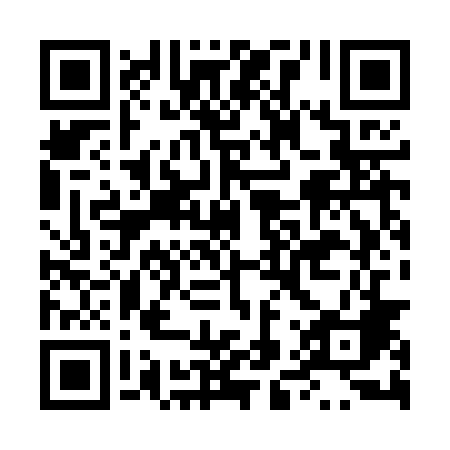 Ramadan times for Brzumin, PolandMon 11 Mar 2024 - Wed 10 Apr 2024High Latitude Method: Angle Based RulePrayer Calculation Method: Muslim World LeagueAsar Calculation Method: HanafiPrayer times provided by https://www.salahtimes.comDateDayFajrSuhurSunriseDhuhrAsrIftarMaghribIsha11Mon4:054:055:5811:453:375:335:337:1912Tue4:024:025:5511:453:395:355:357:2113Wed4:004:005:5311:443:405:375:377:2314Thu3:573:575:5111:443:415:385:387:2515Fri3:553:555:4811:443:435:405:407:2716Sat3:523:525:4611:433:445:425:427:2917Sun3:503:505:4411:433:465:445:447:3118Mon3:473:475:4111:433:475:455:457:3319Tue3:453:455:3911:433:485:475:477:3520Wed3:423:425:3711:423:505:495:497:3721Thu3:393:395:3511:423:515:505:507:3922Fri3:373:375:3211:423:535:525:527:4123Sat3:343:345:3011:413:545:545:547:4324Sun3:313:315:2811:413:555:565:567:4525Mon3:293:295:2511:413:575:575:577:4726Tue3:263:265:2311:403:585:595:597:4927Wed3:233:235:2111:403:596:016:017:5128Thu3:203:205:1811:404:006:026:027:5329Fri3:173:175:1611:404:026:046:047:5630Sat3:153:155:1411:394:036:066:067:5831Sun4:124:126:1112:395:047:087:089:001Mon4:094:096:0912:395:067:097:099:022Tue4:064:066:0712:385:077:117:119:043Wed4:034:036:0412:385:087:137:139:074Thu4:004:006:0212:385:097:147:149:095Fri3:573:576:0012:385:117:167:169:116Sat3:543:545:5812:375:127:187:189:137Sun3:513:515:5512:375:137:207:209:168Mon3:483:485:5312:375:147:217:219:189Tue3:453:455:5112:365:157:237:239:2110Wed3:423:425:4912:365:177:257:259:23